THE [CITY/TOWNSHIP/COUNTY] OF [INSERT NAME] YOUTH APPRENTICESHIP WEEK PROCLAMATIONMAY 5 – 11, 2024 WHEREAS, Youth Apprenticeship Week is celebrating its inaugural year of raising awareness of the vital role that Youth Apprenticeships play in providing job opportunities and pathways to the people of [insert city, township, or county name] by allowing youth apprentices to earn while they learn and advance into good, quality jobs and well-paying careers, and the ability to advance in those careers; andWHEREAS, Youth Apprenticeship Week is designed to increase awareness of Registered Apprenticeships among youth, educators, parents, state agencies, workforce partners, industries and to highlight the benefits of apprenticeships as a pathway to careers; andWHEREAS, this observance gives apprenticeship sponsors, career and technical education (CTE) programs, employers, labor unions, workforce agencies and other diverse partners the opportunity to showcase the value of Registered Apprenticeship programs for youth and gives youth apprentices a platform to highlight their apprenticeship experience.WHEREAS, the advancement and well-being of [insert city, township, or county name] depends upon its ability to expand opportunities in its workforce that are inclusive of youth and young adults who have been historically underserved, marginalized, and adversely affected by persistent poverty and inequality in their chosen fields; andWHEREAS, Registered Apprenticeship programs are uniquely able to meet the changing demands of the [insert U.S. or city, township, or county name] economy and provide a path for all qualified individuals, including women, youth, people of color, rural communities, justice-involved individuals and individuals with disabilities to become apprentices and contribute to America’s industries; andWHEREAS, the [insert city, township, or county name] of [insert state name] recognizes that both Youth Apprenticeship, and other Registered Apprenticeship programs in general, are proven, industry-driven training models that foster improvements in job quality while creating access to good-paying, family-sustaining jobs for all, starting with youth and young adults; andWHEREAS, our [insert city, township, or county name] has committed itself to strengthen talent development pipelines for all industry sectors that simultaneously open the doors of opportunity to youth and young adults – our future workforce.NOW, THEREFORE, I, [insert name of leader e.g., Mayor], [insert Leader’s name] of [insert name of city, county, or township], do hereby declare May 5, 2024, through May 11, 2024, as Youth Apprenticeship Week in [insert city, township, or county name] of [insert state name] and do hereby commend this observance to all our citizens.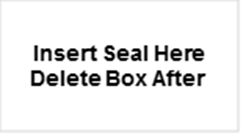 [Insert Name][Insert Signature and Contact Information]